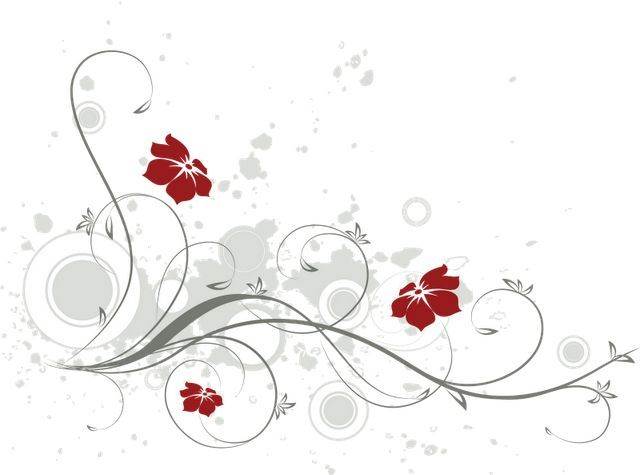 Programmation des loisirs Automne 2019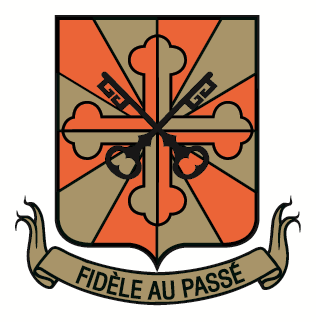 Municipalité de Saint-Pierre Activités artistiquesActivités sociales, éducatives et culturellesActivités sportivesPériode d’inscription du 15 août au 18 septembre 2019Pour inscriptions contactez la coordonnatrice des activités de loisirs et culturelles Mélanie Bourdeau Giroux 418-828-2855, poste 5  mbgiroux@stpierreio.caInscription en ligne sur le site de la Municipalité de Saint-Pierre sous l’onglet programmation loisirs.ActivitéDescription / EnseignantHoraireCoûtLieuAteliers d’initiation au cirque5 ans +Bienvenue à tous les apprentis clowns, jongleurs et acrobates. Nous offrons des activités de cirque amusantes, favorisant le développement moteur des enfants. De l'initiation à la jonglerie jusqu'à l'acrobatie, chaque enfant y trouvera plaisir et accomplissement. Émilie ThibaultLes samedis de 9h à 11h :28 septembre26 octobre23 novembre20$/1 atelierGymnaseÉcole Saint-PierrePhotographieBase de la photographie : cadrage, exposition, profondeur de champ​. Trois grands principes d'expositions : vitesse, ouverture et iso​​. Fonctionnement des différentes fonctions du boîtier. Pratique sur le terrain, extérieur ou intérieur. Sébaztien GirardDimanche, 9h30 à 11h29 septembre au 1 octobre10 semaines165$LogiSportSaint-Pierre& extérieur   Mosaïque Par le collage, la confection de petites pièces de céramique ou l’utilisation de divers matériaux, apprenez à recycler et embellir votre espace de vie en faisant des ateliers. Stéphany Tremblay3 ateliers :30 septembre21 octobre18 novembre9h75$ 1 atelier200$ 3 ateliersLogiSportSaint-Pierre& extérieur   ActivitéDescription / EnseignantHoraireCoûtLieuEspagnolDébutantPour les gens qui ont peu de connaissance de cette langue. Vous découvrirez l’alphabet, des notions de vocabulaire, verbes être et verbes du 1er groupe (ar-er-ir), formulation de phrases simples et les phrases clés pour voyager. Marie-Pier Normand Lundi, 18h30 à 20hDate de début à confirmer10 semaines150$ LogiSportSaint-Pierre   EspagnolIntermédiaireConçu pour ceux qui ont déjà une bonne base de cette langue. Les temps du passé, du futur proche et beaucoup de discussions. Marie-Pier NormandMardi, 18h30 à 20hDate de début à confirmer10 semaines150$LogiSportSaint-Pierre   Cuisine collectiveCuisiner une multitude de recettes simples et économiques en petits groupes. Activité mensuelleInscription gratuitLogiSportSaint-Pierre   Gardiens avertis11 ans et +Formation visant à apprendre les techniques de base de secourisme et compétences nécessaires pour prendre soin des enfants, prévenir les urgences et y répondre. RCR QuébecDimanche, 8h à 16h 29 septembre 55$LogiSportSaint-Pierre   ActivitéDescription / EnseignantHoraireCoûtLieuBeat the clockCombinaison d'exercices cardiovasculaires et musculaires présentée par des intervalles. À demande énergétique élevée, des variantes vous seront proposées afin de réaliser les exercices selon votre niveau. Travaille l’endurance, la force et la vitesse par des exercices explosifs. Marilyne ProvostMercredi,18h25 à 19h2525 septembre au 11 décembre12 semaines100$GymnaseÉcole Saint-PierreCardio-BoxeEntraînement inspiré de la boxe sous forme de stations. Vous deviendrez adeptes de coordination, agilité et vitesse. À la fois cardiovasculaire et musculaire. Défoulant, explosif et plaisir garanti!Marilyne ProvostLundi, 19h30 à 20h2523 septembre au 9 décembre12 semaines100$GymnaseÉcole Saint-PierreStep AthlétiqueCours complet qui combine le cardiovasculaire avec des enchaînements simples et efficaces et des exercices spécifiques aux abdos, fesses, cuisses et hanches. Cours accessible à tous.Lundi, 18h30 à 19h2523 septembre au 9 décembre12 semaines100$GymnaseÉcole Saint-PierreDanse Hip-Hop et Jazz5 ans et +Apprentissage des techniques de danse et chorégraphies de différents styles. Sandrine RobergeMardi, 18h à 19h26septembre au 12 décembre12 semaines 100$LogiSportSaint-PierreRemise en forme55 ans +Programme doux, efficace et sécuritaire visant l'amélioration de votre musculation et de votre cardio par des exercices adaptés et de la marche. Amélioration de la posture et du tonus musculaire.Lundi, 9h30 à 10h3023 septembre au 25 novembre10 semaines90$LogiSportSaint-Pierre